 Departamento de Educación Primaria y Secundaria de Massachusetts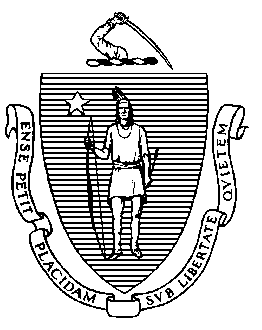 75 Pleasant Street, Malden, Massachusetts 02148-4906 	Teléfono: (781) 338-3000                                                                                                                 TTY: N.E.T. Línea 1-800-439-2370Enero 6, 2017Dr. Pia Durkin, SuperintendenteNew Bedford Public Schools455 County StreetNew Bedford, MA 02740Re: Plan de Recuperación para la escuela John Avery Parker Elementary SchoolEstimado Dr. Durkin:He revisado su solicitud para modificar  el Plan de Recuperación de la escuela John Avery Parker Elementary School para incrementar el tiempo de aprendizaje para todos los estudiantes manteniendo al mismo tiempo un alto nivel de calidad en el tiempo de desarrollo profesional para los maestros. Los cambios específicos resultarán en siete (7) días adicionales de instrucción para todos los estudiantes mientras mantiene un rango de apoyo específico para estudiantes esforzados así como también, una actitud más atenta al compromiso familiar. (Vea la Propuesta anexada para Enmiendas al Nivel 5 del Plan de Recuperación de la Escuela con fecha Enero 4, 2017.)Como ha visto en su memorando, estos cambios de las propuestas fueron sugeridos ´por la facultad en la Parker School como resultado de su análisis sobre la asistencia de estudiantes y resultados durante el verano y programas Sabatinos, así como también los resultados del desempeño de estudiantes durante el año escolar. En este sentido, por las razones expuestas anteriormente en la propuesta, y de conformidad a G.L. c. 69, § 1J(v), Estoy modificando el Plan de Recuperación de John Avery Parker Elementary School para reflejar los asuntos indicados en el memorando. Sinceramente, FIRMADO POR EL COMISIONADO CHESTERMitchell D. Chester, Ed.D.Comisionado de Educación Primaria y SecundariaEncl. Propuesta para Enmiendas al Nivel 5 del Plan de Recuperación – John Avery Parker Elementary School, Enero 4, 2017Mitchell D. Chester, Ed.D.Comisionado